台南市工業會110年下半年度課程總表主辦單位：台南市工業會、台南市中小工業服務中心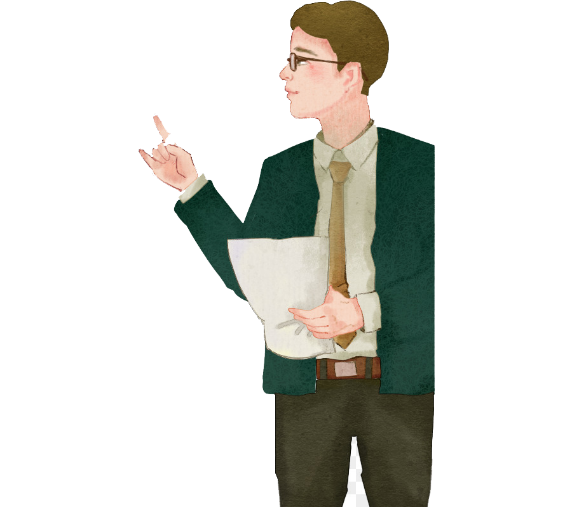 報名方式：詳填以下報名表連同繳費證明，傳真至台南市工業會，並請來電確認。繳費方式：郵寄現金袋或郵政劃撥（劃撥帳號：31399434   戶名:台南市工業會）聯絡方式：電話：06-2136711     傳真：06-2139309     聯絡人：陳鴻萱小姐	上課地點:勞工育樂中心及樹德推廣教育中心(上課地點依照單門課程報名表為準)★疫情期間，開課時間容易變動，本會保有課程更動之權力，如有不便之處請見諒。★煩請各位學員加入台南市工業會的官方LINE，疫情期間課程異動通知會透過LINE發送訊息，延期課程的上課時間及地點都會透過訊息發送，最新課程通知也會透過LINE發送~煩請各位多多加入!!!!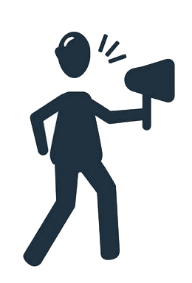 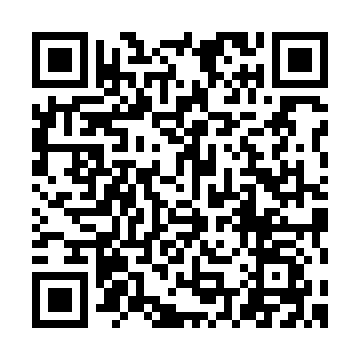 請填寫課程名稱或編號課程名稱:                                                                           請詳填以下資訊課程名稱:                                                                           請詳填以下資訊課程名稱:                                                                           請詳填以下資訊課程名稱:                                                                           請詳填以下資訊編號課程名稱上課時間菁英講師費用費用編號課程名稱上課時間菁英講師會員非會員1職安課程機械切割夾捲危害預防(可取得回訓時數證明)9/28(四)09:00-12:00林俊良免費20002勞健退投保與投保薪資調節操作實務9/29(三)9:00-16:00郭桐賓免費20003量測儀器檢校(可取得證書)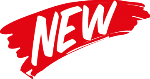 10/06(三)09:00-16:00楊宗龍免費20004職安課程ISO45001:2018驗證章節條文管理重點研習(可取得回訓時數證明)10/08(三)09:00-12:00王騰輝免費20005疫情因應實務居家上班、企業被迫分流上班、停業…等~企業因應對策10/13(三)09:00-16:00郭桐賓免費20006稅務實務案例解析─營利事業所得稅申報及查核實10/15(五)09:00-16:00吳鳳琴免費20007銀髮人才管理-運用五大攻略課目標式面談與遴選技巧(僅收10人)10/28(四)09:00-16:00陳玲瑤免費20008國際會展英語特訓班10/29(五)09:00-16:00朱爾威免費20009物料管理常見問題與解決對策11/3(三)
9:30-16:30歐陽秀山免費200010大碎鏈時代 ~採購如何避免斷鏈危機11/4(四)09:00-16:00張耀勝免費2000姓    名姓    名職     稱手 機 號 碼資          格資          格 會員         非會員 會員         非會員 會員         非會員 會員         非會員公司名稱聯絡電話
(有分機者請寫分機)聯絡人聯絡電話
(有分機者請寫分機)姓    名姓    名職     稱手 機 號 碼資          格資          格 會員         非會員 會員         非會員 會員         非會員 會員         非會員公司名稱聯絡電話
(有分機者請寫分機)聯絡人聯絡電話
(有分機者請寫分機)姓    名姓    名職     稱手 機 號 碼資          格資          格 會員         非會員 會員         非會員 會員         非會員 會員         非會員公司名稱聯絡電話
(有分機者請寫分機)聯絡人聯絡電話
(有分機者請寫分機)姓    名姓    名職     稱手 機 號 碼資          格資          格 會員         非會員 會員         非會員 會員         非會員 會員         非會員公司名稱聯絡電話
(有分機者請寫分機)聯絡人聯絡電話
(有分機者請寫分機)